Публичный докладзаведующего Государственного бюджетного дошкольного образовательного учреждение детского сада общеразвивающего вида №8Адмиралтейского района Санкт-Петербургаза  2014  годСОДЕРЖАНИЕВведение 1. Общие характеристики учреждения2. Особенности образовательного процесса3. Условия осуществления образовательного процесса4.Результаты деятельности ДОУ5. Кадровый потенциал 6. Финансовые ресурсы ДОУ и их использование.7. Семья и дошкольное образовательное учреждение8. Проблемы, планы и перспективы развития1.  Общая характеристика учрежденияПолное наименование Учреждения: Государственное бюджетное дошкольное образовательное учреждение детский сад общеразвивающего вида № 8 Адмиралтейского района Санкт-Петербурга.Сокращенное наименование Учреждения: ГБДОУ детский сад № 8 Адмиралтейского района Санкт-Петербурга.Учредитель - Субъект Российской Федерации – город федерального значения –  Санкт-Петербург, в лице исполнительного органа государственной власти  Санкт - Петербурга Администрации Адмиралтейского района Санкт- Петербурга; 190005, Санкт-Петербург, Измайловский проспект, д. 10.Учреждение состоит из двух зданий в городе Санкт-Петербурге и загородной дачи:*  Договора   безвозмездного пользования на помещения по Почтамтской,д.13 литер А Помещение 1-н (постирочная) кадастровый № 78:32:1177:10:35:6 общая площадь  пом 1-н,-42,2кв.м.Договор  безвозмездного пользования № 11-Б297539 от 21.02.2007г,Площадь пом 2-н ,-151,3 кв.м. Договор безвозмездного пользования на 2-н :№ 11-Б279871от 20.10.09г,на 17-н : № 11-Б299350 от 15.03.2007г,Помещение 14-н(детский сад,1 этаж группа№ 4),кадастровый номер 78:32:1177:10:35:8Площадь пом . 14-н,-163,3 кв.м, Договор безвозмездного пользования № 11-Б297539,от 21.02.2007гПомещение 15-н (детский сад,1 этаж, группы  2,5),кадастровый номер  78:32:1177:10:35:7,Площадь пом. 15-н,-196,0 кв.м. Договор безвозмездного пользования № 11-Б297539,от 21.02.2007гПомещение 16-н,(детский сад 2 этаж, группы 1,3,п/блок),кадастровый номер 78:32:1177:10:35:5, площадь пом 16-н 401,4 кв.м.(объединились пом .16-н и 19-н во время ВКР) .Старый  кадастровый  номер  78:1177:0:35:5.,Договор безвозмездного пользования № 11-Б297539,от 21.02.2007г *Договора безвозмездного пользования на помещения по  190000, г. Санкт-Петербург, Конногвардейский бульвар, д.11, литера А, помещения      2-н,3-н;Помещение 2-н,3-н (детский сад 1,2 этажи),кадастровый номер 78:32:1090:0:23:3 ,площадь помещения 2-н,3-н,611,2 кв.м.Договор  безвозмездного пользования № 11-Б2997651 от 06.02.2007г*структурное подразделение: летняя загородная дача :197738, Санкт-Петербург, поселок Репино,  Приморское шоссе, д.390,  лит. А,Б,В,Д,Е,Ж,З,И,К,Л,М,Н,ОЗемельный участок ,кадастровый № 78:22101:А:2 ,общая площадь земельного участка 45 432 кв.м (свидетельство о внесении в реестр собственности №03504 (объект р/№2533,от 18.12.06г)Литер А ,кадастровый № 78:22101А:0:15 ,общая площадь литера -71,1 кв.м нежилоеЛитер Б, кадастровый № 78:22101А:0:14,общая площадь литера – 141,1 кв.м ,нежилоеЛитер В , кадастровый № 78:22101А:0:13,общая площадь литера 50,1 кв.м,нежилоеЛитер Д, кадастровый № 78:22101А:0:16,общая площадь литера 26,4 кв.м,нежилоеЛитер Е,кадастровый № 78:22101А:0:20,общая площадь литера 495,7 кв.м, нежилое, (детский корпус)Литер Ж, кадастровый № 78:22101А:0:17,общая площадь литера 504,2 кв.м.,нежилое (детский корпус)Литер З , кадастровый № 78:22101А:0:18,общая площадь литера 501,0 кв.м,нежилое,(детский корпус)Литер И ,кадастровый №78:22101А:0:12,общая площадь литера 555,0 кв.м нежилое(баня-прачечная)Литер  К, кадастровый №78:22101А:0:24 ,общая площадь литера 94,0 кв.м ,нежилое  (пищеблок)Литер Л , кадастровый №78:22101А:0:21, общая площадь объекта 91,5 кв.м,нежилоеЛитер М , кадастровый №78:22101А:0:23,общая площадь литера 43,8 кв.м,нежилоеЛитер Н, кадастровый №78:22101А:0:19,общая площадь литера 14,0 кв.м  (здание павильона над скважиной № 22222)Литер О , кадастровый №78:22101А:0:22,общая площадь литера  8,2 кв.м  (здание павильона над скважиной № 36877)Юридический адрес : 190000,Санкт-Петербург,ул.Почтамтская,д.13 литер А(тел\факс 5719539,тел 5719119,5719638)Фактические  адреса : 190000,Санкт-Петербург,ул.Почтамтская,д.13 литер А,пом 1-н,2-н,14-н,15-н,16-н ; (тел\факс 5719539,тел 5719119,5719638) 190000, г. Санкт-Петербург, Конногвардейский бульвар, д.11, литера А, помещения  2-н,3-н;  лет/факс 3155004)197738, Санкт-Петербург, поселок Репино,  Приморское шоссе, д.390, лит. А,Б,В,Д,Е,Ж,З,И,К,Л,М,Н,О (тел  4320507, 4320859,4320861)Руководитель ГБДОУ детский сад № 8 Адмиралтейского района Санкт-Петербурга  Смольникова Светлана Геннадьевна Часы приема: вторник 15.00-18.00, четверг 10.00-13.00сайт  dou8@adm-edu.spb.ru  ;   почта 5719539@mail.ru   В  Образовательное учреждение функционируют  следующие группы для детей:общеразвивающие группы для детей раннего возраста от 1,5 до 3 лет;общеразвивающие группы для детей дошкольного возраста от 3 до 4 лет;общеразвивающие группы для детей дошкольного возраста от 4 до 5 лет;общеразвивающие группы  для детей дошкольного возраста от 5 до 6 лет;общеразвивающие группы для детей дошкольного возраста от 6 до 7 лет.                                 Наполняемость в группах определяется в соответствии с Санитарно-эпидемиологическими требованиями к устройству, содержанию и организации режима работы в дошкольных организациях.                                  Прием детей осуществляется в соответствии с  Порядком приема на обучение  по образовательным программам дошкольного образования (Приказ Министерства образования и науки Российской Федерации (Минобрнауки России) от 8 апреля 2014 г. N 293 г. Москва "Об утверждении Порядка приема на обучение  по образовательным программам дошкольного образования" )            Предметом регулирования Правил на обучение по образовательным программам дошкольного образования (далее - Правила) являются отношения, возникающие между родителями (законными представителями) детей и государственным бюджетным  дошкольным   образовательным  учреждением детский сад общеразвивающего вида №8 (далее – ГБДОУ или образовательная организация ) в связи с зачислением в ГБДОУ.Правила  разработаны в целях реализации  прав граждан на получение общедоступного дошкольного образования в соответствии с:•	Конституцией Российской  Федерации;•	Законом Российской Федерации от 29.12.2012 № 273-ФЗ «Об образовании в Российской Федерации» (статьи: 55 ч.9;67 ч.2,3,4;9 ч.2; 55 ч.2; 53 ч.2);•	Приказом Минобрнауки РФ от 30.08.2013 № 1014 «Об утверждении Порядка организации и осуществления образовательной деятельности по основным общеобразовательным программам дошкольного образования»;•	Приказом Минобрнауки РФ от 08.04.2014 № 293 «Об утверждении Порядка приема на обучение по образовательным программам дошкольного образования»•	Законом «Об образовании в Санкт – Петербурге» от 17.07.2013  № 461-83 (статьи:12; 10 ч.2,4);•	Распоряжением Комитета по образованию от 20.11.2008 №1633-р «Об утверждении порядка комплектования государственных образовательных учреждений Санкт-Петербурга, реализующих основную общеобразовательную программу дошкольного образования» и другими действующими нормативно - правовыми актами законодательства Санкт – Петербурга в области дошкольного образования;•	СанПиН 2.4.1.3049-13 "Санитарно-эпидемиологические требования к устройству, содержанию и организации режима работы дошкольных образовательных организаций" (пункт 11.1);•Федеральный закон от 27.07.2006 № 152-ФЗ «О персональных данных» (статья 6 ч. 1);•	Прием иностранных граждан, лиц без гражданства осуществляется на основании статьи 4 ФЗ от 29.12.2012 «Об образовании в РФ» и ст.2 ФЗ от 25.07.2002 № 115-ФЗ «О правовом положении иностранных граждан в РФ»;•	Правовыми актами администрации  Адмиралтейского района Санкт-Петербурга;•	Уставом ГБДОУ детский сад №8;•	Локальными актами ГБДОУ  детский сад №8;•	Настоящими правилами. Правила распространяются на Государственное бюджетное дошкольное образовательное учреждение детский сад общеразвивающего вида № 8  Адмиралтейского  района Санкт-Петербурга.          «Этапы оформления документов по  приему детей на обучение по образовательным программам дошкольного образования»Основание Приказ Минобрнауки РФ от 08.04.2014 № 293 «Об утверждении Порядка приема на обучение по образовательным программам дошкольного образования»1.	Прием в образовательную организацию осуществляется в течение всего учебного года при наличии свободных мест.2.	Прием осуществляется при наличии направления выданного Комиссией  по комплектованию Адмиралтейского района.3.	Прием в образовательную организацию осуществляется по личному заявлению родителя (законного представителя)4.	В заявлении родителями (законными представителями) ребенка указываются следующие сведения:•	фамилия, имя, отчество (последнее - при наличии) ребенка;•	дата и место рождения ребенка;•	фамилия, имя, отчество (последнее - при наличии) родителей (законных представителей) ребенка;•	адрес места жительства ребенка, его родителей (законных представителей);•	контактные телефоны родителей (законных представителей) ребенка.Примерная форма заявления размещается образовательной организацией на информационном стенде и на официальном сайте образовательной организации в сети Интернет.5.	На  заявлении  фиксируется и заверяется личной подписью родителей (законных представителей) ребенка факт ознакомления родителей (законных представителей) ребенка, с лицензией на осуществление образовательной деятельности, уставом образовательной организации,  согласия на обработку их персональных данных и персональных данных ребенка в порядке, установленном законодательством Российской Федерации6.	Прием детей, впервые поступающих в образовательную организацию, осуществляется на основании медицинского заключения.Пункт 11.1 Постановления Главного государственного санитарного врача Российской Федерации от 15 мая 2013 г. N 26 "Об утверждении СанПиН 2.4.1.3049-13 "Санитарно-эпидемиологические требования к устройству, содержанию и организации режима работы дошкольных образовательных организаций" (зарегистрировано в Министерстве юстиции Российской Федерации 29 мая 2013 г., регистрационный N 8564.7.	Прием  заявления в образовательную организацию осуществляется при предъявлении:•	оригинала документа, удостоверяющего личность родителя, (законного представителя), либо оригинала документа, удостоверяющего личность иностранного гражданина и лица без гражданства в Российской Федерации в соответствии со статьей 10 Федерального закона от 25 июля 2002 г. N 115-ФЗ "О правовом положении иностранных граждан в Российской Федерации." (Собрание законодательства Российской Федерации, 2002, N 30, ст. 3032);•	оригинала свидетельства о рождении ребенка или документа, подтверждающего родство заявителя (или законность представления прав ребенка);•	свидетельства о регистрации ребенка по месту жительства или по месту пребывания на закрепленной территории или документ, содержащий сведения о регистрации ребенка по месту жительства или по месту пребывания;•	родители (законные представители) детей, являющихся иностранными гражданами или лицами без гражданства, дополнительно предъявляют документ, подтверждающий родство заявителя (или законность представления прав ребенка), и документ, подтверждающий право заявителя на пребывание в Российской Федерации;•	иностранные граждане и лица без гражданства все документы представляют на русском языке или вместе с заверенным в установленном порядке переводом на русский язык.8.	Заявление о приеме в образовательную организацию и прилагаемые к нему документы, представленные родителями (законными представителями) детей, регистрируются руководителем образовательной организации или уполномоченным им должностным лицом, ответственным за прием документов, в журнале приема заявлений о приеме в образовательную организацию.9.	После регистрации заявления родителям (законным представителям) детей выдается расписка в получении документов, содержащая информацию о регистрационном номере заявления о приеме ребенка в образовательную организацию, перечне представленных документов. Расписка заверяется подписью должностного лица образовательной организации, ответственного за прием документов, и печатью образовательной организации.10.	 Копии предъявляемых при приеме документов хранятся в образовательной организации на время обучения ребенка.11.	 Требование представления иных документов для приема детей в образовательные организации в части, не урегулированной законодательством об образовании, не допускается.12.	 После приема документов  образовательная организация заключает договор об образовании по образовательным программам дошкольного образования (далее – договор) с родителями (законными представителями) ребенка.13.	 В течение трех рабочих дней после заключения договора, руководитель образовательной организации издает распорядительный акт о зачислении ребенка в образовательную организацию (далее - распорядительный акт) Распорядительный акт в трехдневный срок после издания размещается на информационном стенде образовательной организации и на официальном сайте образовательной организации в сети Интернет.14.	 На каждого ребенка, зачисленного в образовательную организацию, заводится личное дело, в котором хранятся все сданные документы.15.	 Дети, родители (законные представители) которых не представили необходимые для приема документы в соответствии с пунктом 9 настоящего Порядка, остаются на учете детей, нуждающихся в предоставлении места в образовательной организации. Место в образовательную организацию ребенку предоставляется при освобождении мест в соответствующей возрастной группе в течение года.16.	 Контроль движения контингента воспитанников в ГБДОУ№ 8 ведется в книге учета движения воспитанников. Государственная услуга  по приему  заявлений, постановке на учет и зачисление в ГБДОУ д\с №8 Адмиралтейского района Санкт-Петербурга реализующие образовательную программу дошкольного образования  предоставляется  при обращении заявителя  через Портал (gu.spb.ru) или МФЦ (ул. Садовая д. 55)Заявитель вправе  лично обратится в комиссию для получения консультации и оказания помощи по подаче заявления на Портал или МФЦ с целью обеспечения их прав на получение государственной услуги в полном объеме.По вопросам постановки на учет в детские сады Адмиралтейского  района можно обращаться в комиссию по комплектованию государственных образовательных учреждений, реализующих основную общеобразовательную программу дошкольного образования.Комиссия по комплектованию государственных образовательных учреждений Адмиралтейского района Санкт-Петербурга, реализующих основную образовательную программу дошкольного образования (далее - Комиссия) утверждена распоряжением администрации Адмиралтейского района Санкт-Петербурга от 13.01.2009 № 12. Комиссия находится по адресу: Загородный пр., д. 58, 307 кабинет, приемные часы: вторник с 15.00 до 18.00, четверг с 10.00 до 13.00. Председатель Комиссии: Москаленко  Лидия Алексеевна, телефон 316-02-29.                            Продолжительность и сроки пребывания на каждом этапе обучения (в группе) определяются возрастом ребёнка, состоянием его здоровья и характером группы, в которой  он  находится,  и  составляют, как правило,  один год.                     Промежуточная и итоговая аттестация детей в Образовательном учреждении не проводится. Перевод ребёнка из группы в группу производится по решению Педагогического Совета Образовательного учреждения на первое сентября в соответствии с возрастом ребёнка. Режим работы Образовательного учреждения устанавливается Администрацией района, исходя из потребностей населения в образовательных услугах.Режим работы Образовательного учреждения ГБДОУ детский сад №8 - 12 часовой: понедельник - пятница  с 07.00 до 19.00 часов.  Выходные дни: суббота, воскресение и праздничные дни, установленные законодательством Российской Федерации.ИНН	7826718045	ОКФС	13КПП	783801001	ОКОПФ	81БИК	044030001	ОКОНХ	92400ОГРН(02.12.2002)	1027810294984	ОКВЭД	80.10.1ГРН	2057811360616	ОКПО	53250636ОКАТО	40262563000	ОКОГУ	23010ОКТМО	40303000	ОКОПФ	72Свидетельство о гос. регистрации № 30225 от 09.12.1995г Мэрия СПб(запись № 21546)	Регистрационный № учреждения в Пенсионном Фонде  088-011-20298	Код подчиненности 7812  1	ФСС 7822000544 (20.07.2005)Право осуществления образовательной деятельности подтверждено Лицензией Регистрационный № 69,81 от 20.01.2012г  (78 № 001621),бессрочная (Распоряжение КО от 20.01.2012г № 128-рМедицинское обслуживание детей в учреждении обеспечивает  СПб ГБУЗ «Городская поликлиника  № 27» в лице специалиста высшей категории старшей медицинской сестрой   Казберович  Татьяной Брониславовной , а также медицинское обслуживание осуществляется специально закрепленным поликлиникой  врачом, который наряду с администрацией несет ответственность за проведение лечебно-профилактических мероприятий, соблюдение санитарно-гигиенических норм, режима и обеспечение качества питания.      В учреждении имеются помещения с соответствующими условиями для работы медицинских работников. Медицинский блок состоит  из медицинского кабинета, процедурного ,гигиенической комнаты  Профилактические осмотры детей проводятся в соответствии с нормативными документами.Качество и организация питанияВ соответствии с требованиями СанПиН ,рекомендаций Управления социального питания разработано примерное цикличное  десятидневное меню, соблюдается  оптимальное соотношение пищевой ценности ,белков, жиров, углеводов. Питание четырехразовое Качество питания соответствует требованиям санитарного законодательства.Обеспечение безопасности детейВсе входные двери здания оборудованы  системой видеонаблюдения ,видеодомофонами. Собственных «прогулочных площадок ГБДОУ д\с №8 не имеет, дети гуляют в муниципальных внутренних дворах  (Почтамтская,21,Конногвардейский бульвар,11)      На огороженных игровых  площадках   установлено стационарное современное игровое оборудование - малые архитектурные формы. Игровое оборудование и постройки безопасные, с приспособлениями, дающими возможность ребёнку двигаться, играть.
Обеспечивается безопасность жизнедеятельности воспитанников и сотрудников.
Соблюдаются правила и нормы охраны труда, техники безопасности и противопожарной защиты. Работники своевременно проходят  медицинские профилактические осмотры ,инструктажи  по охране труда, пожарной  безопасности, действиям персонала при ГО ЧС проведена аттестация рабочих мест. Составлен  план эвакуации детей и схема оповещения работников на случай чрезвычайных происшествий. Установлена автоматическая пожарная и охранная сигнализация ,система водяного пожаротушения. В соответствии    с требованиями СанПиН в полном объёме реализуется питьевой, тепловой и воздушный режим, о чем  свидетельствуют акты надзорных  органов  при плановых проверках и  приемке  ГБДОУ к новому учебному году.Образовательное учреждение обеспечивает открытость и доступность информации о своей деятельности в соответствии с действующим законодательством Российской Федерации.2.Особенности образовательного процесса ГБДОУ реализует Основную образовательную программу дошкольного образования.                                             Програмно – методическое обеспечение:1.Примерная общеобразовательная программа дошкольного образования «От рождения до школы» (Н.Е. Веракса, Т.С.Комарова, М.А. Васильева).2.Основная образовательная программа ГБДОУ № 8 Адмиралтейского района (ООП ГБДОУ № 8)3.Комплексная программа непрерывного образования «Сообщество» (К.А. Хансен, Р.К. Кауфманн, К.Б.Уопш)4.Программа «Основы безопасности детей дошкольного возраста» (Р.Б. Стеркина, О.Л.Князева, Н.Н.Авдеева).5.Парциальная программа работы по формированию экологической культуры у детей дошкольного возраста «Добро пожаловать в экологию!» (О.А. Воронкевич) + рабочие тетради О.А.ВоронкевичООП ДО обеспечивает обучение детей в возрасте от 1,5 до 7 лет в  8-и возрастных группах общеразвивающей направленности.ООП ДО реализуется в течение 36 недель с 1.09.14 по 31.05.2015 г.Цель : Построение работы ДОУ в соответствии с ФГОС, создание благоприятных условий для полноценного проживания ребёнком дошкольного детства, формирование основ базовой культуры личности, всестороннее развитие психических и физических качеств в соответствии с возрастными и индивидуальными особенностями, подготовка ребёнка к жизни в современном обществе, к обучению в школе, обеспечение безопасности жизнедеятельности дошкольника.Педагогическим коллективом ГБДОУ д\с №8 поставлены приоритетные задачи ,вытекающие из анализа работы за год::1.Совершенствовать  в ГБДОУ психолого-педагогические  условия,     обеспечивающие  реализацию ООП ДО в соответствии ФГОС через профессиональную компетентность педагогов. Обеспечить развитие кадрового потенциала в процессе  внедрения  ФГОС ДО через: использование активных  форм  методической работы: обучающие  семинары, мастер-классы,  открытые просмотры,  «Творческие группы»; создание банка данных  инновационных идей, проектов  педагогов, их  презентация и распространение  через социальные сети интернет ,ведение персональных сайтов и блогов, банк данных личных портфолио, видеовизиток и презентаций2.Совершенствовать работу по реализации эффективных традиционных и инновационных  форм физического и духовного  воспитания , оздоровления дошкольников, пропаганды здорового образа жизни через развитие  валеологических знаний, контролем  режима дня воспитанников (режима двигательной активности , прогулки), уделяя особое внимание взаимодействию  с семьей .3.Систематизировать работу по экологическому воспитанию дошкольников, формировать у детей экологическое сознание , через проектную деятельность в ГБДОУ, развитие  медиатечного фонда по данной тематике4.Совершенствовать работу по планированию воспитательно-образовательного процесса, соответствующую ФГОС с интеграцией образовательных областей и комплексно-тематическим планированием воспитательно-образовательного процесса. Особенности организации образовательного процесса в дошкольной образовательной организацииОбразовательный процесс в учреждении предусматривает решение программных образовательных задач в рамках модели организации образовательного процесса в соответствии с ФГОС ДО. Модель включает в себя: совместную взросло-детскую (партнерскую) деятельность; свободную самостоятельную деятельность детей.                         Модель организации образовательного процессаВзаимодействие с другими учреждениями города Детский сад находится в благоприятном социально-культурном окружении.  В микрорайоне детского сада находятся учреждения дополнительного образования, культуры и спорта.   ДОУ сотрудничает: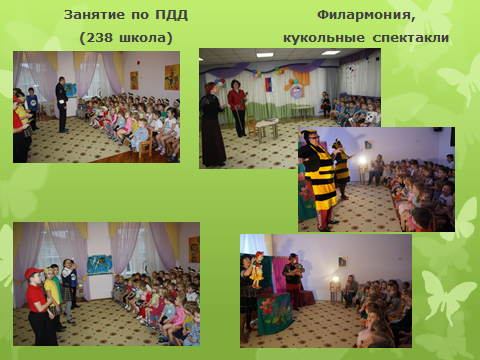 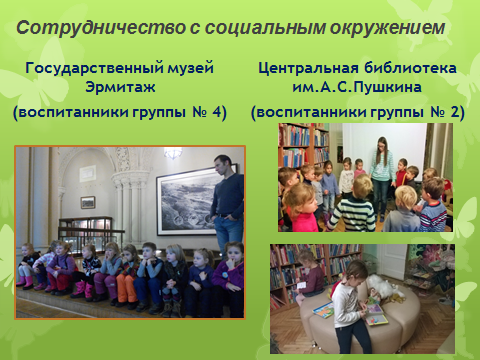 Инновационная деятельностьВ образовательном процессе используются современные педагогические технологии: Здоровьесберегающие технологииТехнологии личностно-ориентированного взаимодействия педагога с детьмиТехнологии проектной деятельностиТехнологии исследовательской деятельностиИнформационно - коммуникативные технологии4.Результаты деятельности ДОУРезультативность участия воспитанников в конкурсах, соревнованиях, смотрах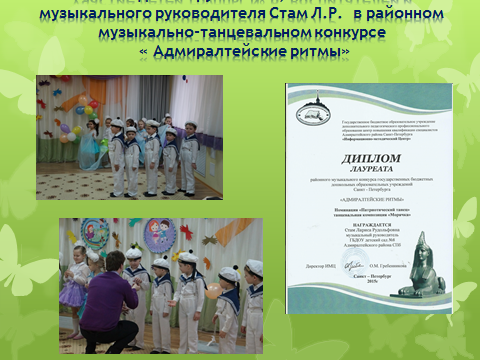 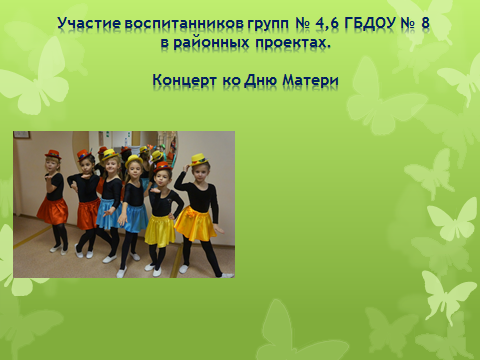 Совместное участие четырех поколений в Гала концерте, посвященном «Дню Великой Победы»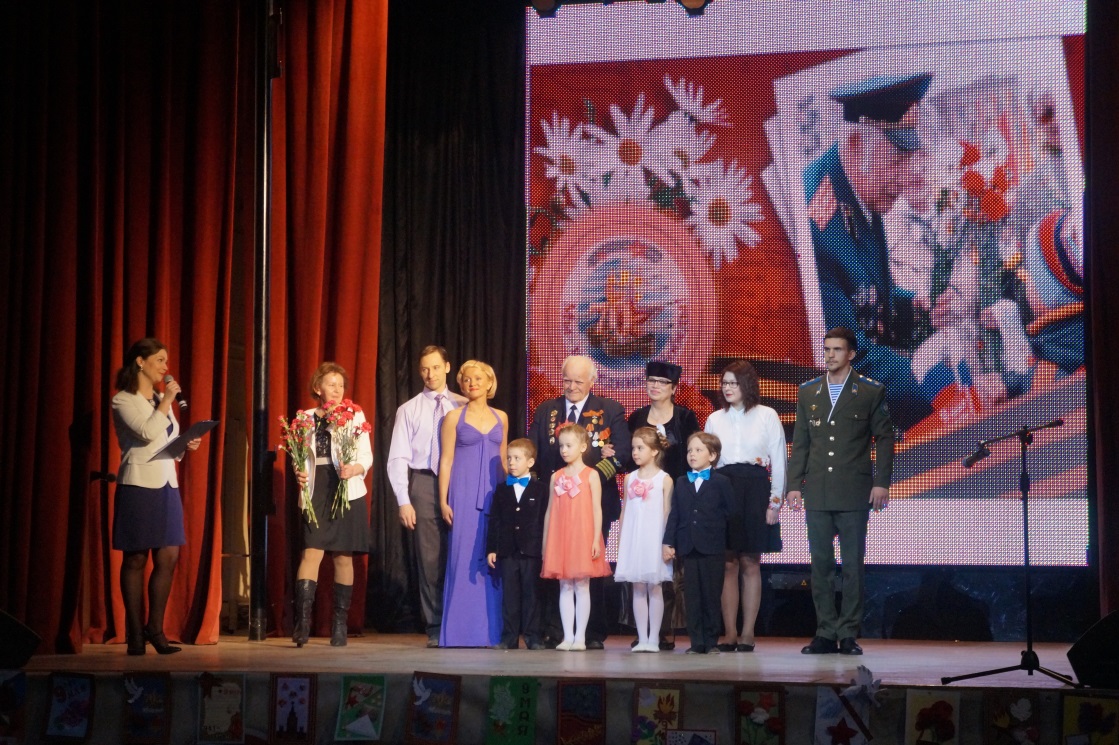 Участники :  «ВАЛЬСА  ПОКОЛЕНИЙ «                         Семья Клементьевой Лизы (Лиза,папа,мама)                        Воспитатель Привалова ОИ                        Ветеран ВОВ Василий Петрович                         Воспитанники группы №4 «Звездочка» Саша и Настя                         Выпускница ГБДОУ д\с №8 Анастасия                         Педагог-организатор Летяев АВУчастие детей, родителей, педагогов групп
 «Сказка» и «Звёздочка»
 в районном конкурсе «НАША БЕЗОПАСНОСТЬ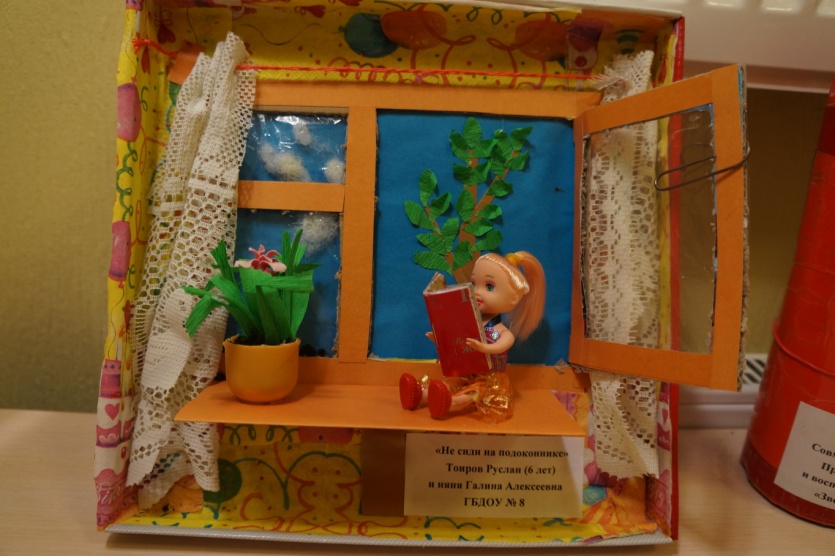 Творческие работы детей-победителей районного конкурса по безопасности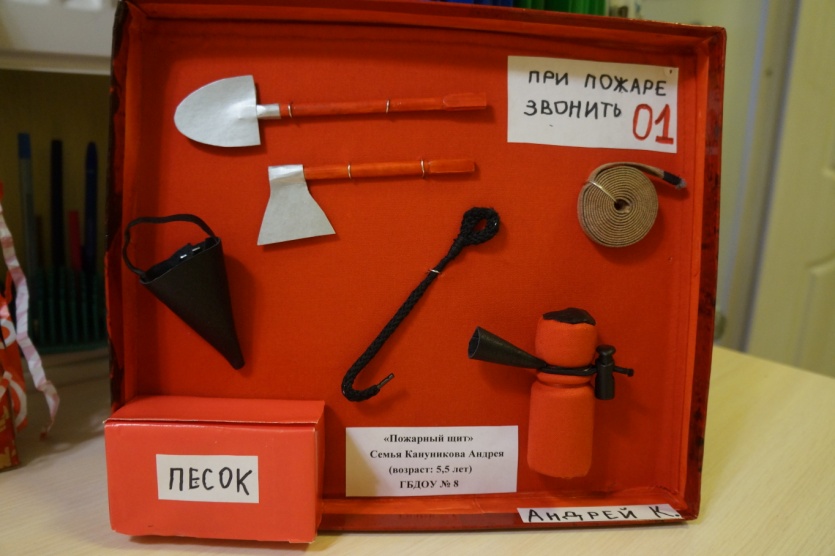 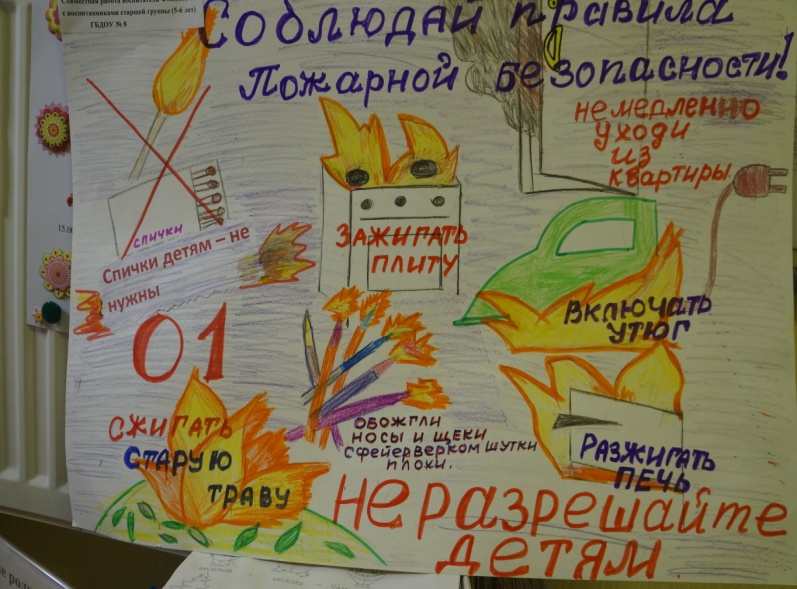 Творческие работы детей-победителей конкурса по безопасности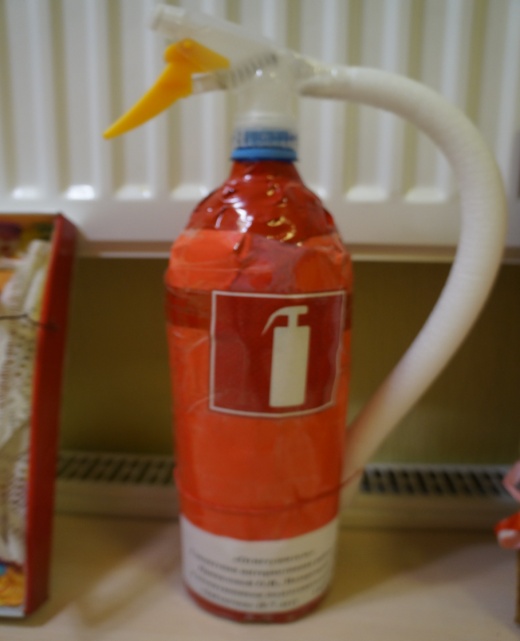 Грамоты победителей районного конкурса (в т.ч. Первое место)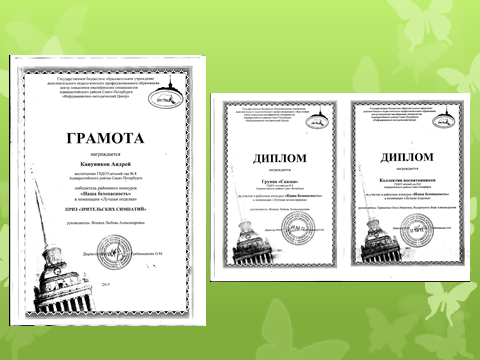 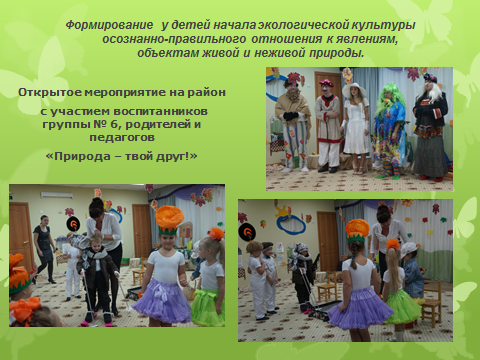 Воспитанники в течение года принимали активное участие в  районных, городских и международных конкурсах детского творчества:3.Условия осуществления образовательного процесса        В ГБДОУ создана  развивающая предметно-пространственная среда, отвечающая  требованиям ФГОС и СанПин, с учетом возрастных и психологических особенностей детей, зарождающихся половых склонностей и интересов и конструируется так, чтобы ребенок в течение дня в детском саду мог найти себе увлекательное дело, занятие.  Помещения групп оборудованы игровыми зонами, отражающими многообразие окружающего мира и развивающими сенсорные способности детей, в соответствии с познавательными областями.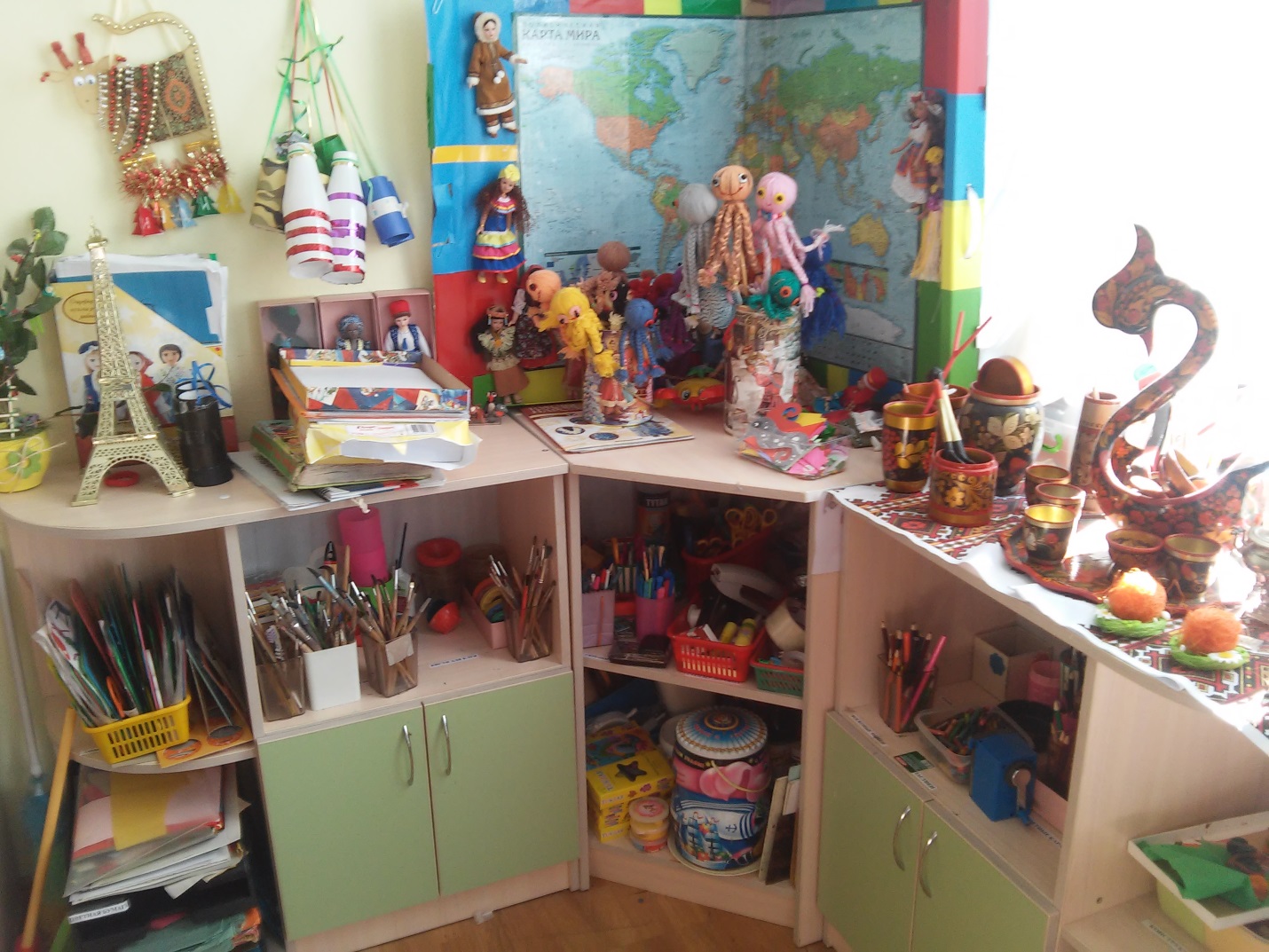 В группах создаются условия для самостоятельной деятельности детей на основе свободного выбора; обеспечивается баланс между дидактическим, игровым, спортивным и другим оборудованием; дидактический материал подбирается с учетом функциональности, качества, эстетичности, возможности активной и целенаправленной деятельности; в группах создаются музыкальные, театрализованные уголки, условия для творческого развитияМатериально-техническое обеспечение                            Наличие современной информационно – технической базыВ настоящее время в ГБДОУ имеются 14 компьютера ,из них с выходом в Интернет и электронной почтой 7 ,  шесть принтеров, 2 сканера, 4 МФУ, что обеспечивает формирование и хранение различной информации, а также связь с казначейством,Управлением образования и другими  учреждениями.Обеспеченность образовательного процесса техническими средствами обучения: 4.Кадровый потенциал.ГБДОУ полностью  укомплектовано руководящими, педагогическими, учебно-вспомогательными, административно-хозяйственными работниками.В учреждении работают  21  профессиональных педагогов ,из них  :16-воспитатели.  Они  ежедневно с любовью и помогают детям раскрывать свои способности, терпеливо воспитывают в них нравственные основы, учат дружить   и понимать  друг друга, развивают в них любознательность,  способность мыслить,  творить,  дарят им  знания  об окружающем  мире,  открывают им  секреты   математики и грамоты,  учат рисовать, лепить, танцевать петь.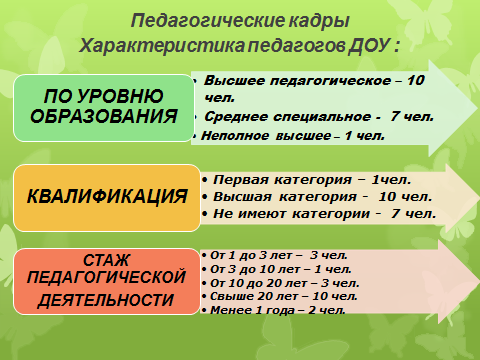 Награды имеют: «Почетный работник образования» – 2 человека, Медаль «300-летия Санкт-Петербурга» - 1 человека, «Грамота Министерства Образования РФ – 4 человек.Отличник народного просвещения – 2 челПочетный знак «За гуманизацию» - 1 чел5. Финансовые ресурсы ДОУ и их использованиеФинансовое обеспечение образовательной деятельности Образовательного учреждения и финансовое обеспечение выполнения государственного задания Образовательного учреждения осуществляются администрацией района путем предоставления субсидий в соответствии с Бюджетным кодексом Российской Федерации.Государственное задание для Образовательного учреждения в соответствии с предусмотренными Уставом основными видами деятельности формируется и утверждается Администрацией района.        Финансовое обеспечение выполнения государственного задания Образовательного учреждения осуществляется в виде субсидий из бюджета Санкт-Петербурга.Изменение объема субсидии, предоставленной на выполнение государственного  задания в течение срока его выполнения осуществляется только при соответствующем изменении государственного задания.Не использованные до конца финансового года остатки субсидий, предоставленных Образовательному учреждению на выполнение государственного задания, используются Образовательным учреждением в соответствии с действующим законодательством Российской Федерации.В пределах, имеющихся в распоряжении финансовых средств учреждение осуществляет материально-техническое обеспечение и оснащение образовательного процесса, оборудование помещений в соответствии с государственными требованиями.       Все процедуры в соответствии с планом размещения государственного заказа на 01.01.2014г согласованы и проведены  в соответствии с ПФХ6. Семья и дошкольное образовательное учреждениеВедущие цели взаимодействия детского сада с семьей — создание в детском саду необходимых условий для развития ответственных и взаимозависимых отношений с семьями воспитанников, обеспечивающих целостное развитие личности дошкольника, повышение компетентности родителей в области воспитания.Основные формы взаимодействия с семьей:Тренинги для родителей (знакомство с педпроцессом в д\с)Знакомство с семьей: встречи-знакомства, посещение семей, анкетирование семей.Информирование родителей о ходе образовательного процесса: дни открытых дверей, индивидуальные и групповые консультации, родительские собрания, оформление информационных стендов, организация выставок детского творчества, приглашение родителей на детские концерты и праздники, создание памяток, журналов, переписка по электронной почте, странички в Контакте, работа с сайтом ГБДОУ (обновления)Образование родителей: (лекции, семинары, семинары-практикумы), проведение мастер-классов, тренингов, создание библиотеки (медиатеки).Совместная деятельность: привлечение родителей к организации тематических  праздников вечеров музыки , конкурсов, концертов семейного воскресного абонемента, экскурсий  выходного дня (в театр, музей, библиотеку  и пр.), семейных праздников, прогулок, экскурсий, помощь в сопровождении , к участию в детской исследовательской и проектной деятельности.7. Планы и перспективы развитияОбеспечение доступного качественного вариативного образования в условиях изменяющегося социального запроса и государственного заказаСоздание условий для перехода образовательного учреждения на новые образовательные стандарты (ФГОС)Оптимизация медико-социальных условий сохранения физического и психического здоровья детей.Обновление образовательного процесса посредством модернизации содержания, условий, технологий образования и воспитания.Совершенствование профессиональной компетентности и инновационной культуры педагогов. Расширение самостоятельности образовательного учреждения.Осуществление поиска новых организационных аспектов привлечения родителей к сотрудничеству с дошкольным образовательным учреждением.Дальнейшее активное использование культурного пространства Санкт-ПетербургаИспользование современных справочно-информационных систем, программ и технологий обучения, поиска информации, средств коммуникации.Активизирование работы с семьями по патриотическому воспитанию развитие направления : по открытию групп неполного дня(3-4 часа) по потребности населения:                  адаптационные ,выходного дня, консультационные , прогулочные ,группы для детей с особыми потребностямиразвитие  работы по интеграции детей с особыми потребностями с среду общеразвивающего детского сада.Совместная деятельность взрослого и детейСовместная деятельность взрослого и детейСовместная деятельность взрослого и детейСамостоятельная деятельность детейВзаимодействие с семьями детейНепрерывная непосредственно образовательная деятельностьОбразовательная деятельность в ходе режимных моментовИндивидуальная работа с детьмиСамостоятельная деятельность детейВзаимодействие с семьями детей  НаправлениясотрудничестваОрганизацииРеализация преемственности, социальные партнеры ГОУ «Средняя общеобразовательная школа № 238 (начальное звено),Вторая  Санкт-Петербургская гимназияРеализация преемственности, социальные партнеры ГОУ Дворец творчества «У Вознесенского моста» Адмиралтейского района Санкт-Петербурга Реализация преемственности, социальные партнеры ЦГ Детская библиотека СПб им АС Пушкина Реализация преемственности, социальные партнеры Детская филармония Санкт-ПетербургаРеализация преемственности, социальные партнеры Детский театр «Маска»Реализация преемственности, социальные партнеры Музей истории религии Санкт-ПетербургаРеализация преемственности, социальные партнеры Музей Эрмитаж (абонемент)Реализация преемственности, социальные партнеры МО «Адмиралтейский округ»Реализация преемственности, социальные партнеры НОУ ВПО «Национальный открытый институт СПб»Реализация преемственности, социальные партнеры Центр социальной помощи семьи и детям» Адм.р-на СПбРеализация преемственности, социальные партнеры ИМЦ Адмиралтейского района СПбМузыкальный театр Петербург ОпераОздоровлениеСПб ГБУЗ «Городская поликлиника № 27»ОздоровлениеПсихолого-медико -педагогический центр Адмиралтейского района СПбОздоровлениеПовышение квалификации кадровИнформационно-методический центр Адмиралтейского района Санкт-Петербурга Районная методическая службаПовышение квалификации кадровАкадемия постдипломного повышения образования Санкт-ПетербургаВид  помещенияОсновное  предназначение Основное  предназначение Оснащение Оснащение Музыкальный  залОрганизованная образовательная деятельностьДосуговые мероприятияПраздникиТеатрализованные представленияРодительские собрания и прочие мероприятия для родителейВстречи с представителями разных служб (ДПС,представители школ…)Организованная образовательная деятельностьДосуговые мероприятияПраздникиТеатрализованные представленияРодительские собрания и прочие мероприятия для родителейВстречи с представителями разных служб (ДПС,представители школ…)ФортепианоМузыкальный центрМагнитофонПроектор мультимедийныйЭлектронная интерактивная доскаМикшерский пультМикрофоны Колонки музыкальныеТелевизорDVD - проигрывательЭкран СинтезаторПрибор для создания световых эффектов Зеркальный шарДетские музыкальные инструментыРазличные виды театра Ширма для театраШкафы  для пособий, игрушек, атрибутовШкафы для костюмовКоллекция карнавальных костюмовДоска маркернаяДоска пробковаяМольбертКомплект дидактических пособийКомплект атрибутов для оформления праздниковБанкетки, стульчики детские и взрослыеСтолики -ромашкиФортепианоМузыкальный центрМагнитофонПроектор мультимедийныйЭлектронная интерактивная доскаМикшерский пультМикрофоны Колонки музыкальныеТелевизорDVD - проигрывательЭкран СинтезаторПрибор для создания световых эффектов Зеркальный шарДетские музыкальные инструментыРазличные виды театра Ширма для театраШкафы  для пособий, игрушек, атрибутовШкафы для костюмовКоллекция карнавальных костюмовДоска маркернаяДоска пробковаяМольбертКомплект дидактических пособийКомплект атрибутов для оформления праздниковБанкетки, стульчики детские и взрослыеСтолики -ромашкиСпортивный зал(ЛФК)Утренняя  гимнастикаОрганизованная образовательная деятельностьСпортивные праздникиДни здоровьяФизкультурные развлеченияДиагностики ФУНУтренняя  гимнастикаОрганизованная образовательная деятельностьСпортивные праздникиДни здоровьяФизкультурные развлеченияДиагностики ФУНКомпьютер БОСПринтерМузыкальный центрДоска маркернаяМольбертПолифункциональный набор мягких модулейМаты напольныеДетская дорожка коврик со следочкамиДетский коврик «Топ-топ»Беговая дорожка детская игроваяДетский велотренажерДетская спортивная верёвочная  лестница Скамейка  гимнастическаяСтенка гимнастическаяДоска ребристаяКольцо баскетбольноеКанат для перетягиванияДиск – тренажер Здоровье Мячи, скакалки, мешки для метания,цели"Набрось кольцо" Спортивный наборБоксерский наборОборудование для лечебной физкультуры «Тренажерно-информационная система "Тиса":Горка "Тиса"Жесткий модуль "Тиса"Вибродорожка массажная Устройство для вестибулярного аппарата "Тиса"Устройство для моделирования ситуаций "Тиса"Катоактин "Тиса"Спортивное оборудование для прыжков, метания, лазания, равновесияШкафы  для пособий, игрушек, атрибутовШкафы для спортивного оборудования Комплект дидактических пособийКомплект атрибутов для оформления праздниковКомпьютер БОСПринтерМузыкальный центрДоска маркернаяМольбертПолифункциональный набор мягких модулейМаты напольныеДетская дорожка коврик со следочкамиДетский коврик «Топ-топ»Беговая дорожка детская игроваяДетский велотренажерДетская спортивная верёвочная  лестница Скамейка  гимнастическаяСтенка гимнастическаяДоска ребристаяКольцо баскетбольноеКанат для перетягиванияДиск – тренажер Здоровье Мячи, скакалки, мешки для метания,цели"Набрось кольцо" Спортивный наборБоксерский наборОборудование для лечебной физкультуры «Тренажерно-информационная система "Тиса":Горка "Тиса"Жесткий модуль "Тиса"Вибродорожка массажная Устройство для вестибулярного аппарата "Тиса"Устройство для моделирования ситуаций "Тиса"Катоактин "Тиса"Спортивное оборудование для прыжков, метания, лазания, равновесияШкафы  для пособий, игрушек, атрибутовШкафы для спортивного оборудования Комплект дидактических пособийКомплект атрибутов для оформления праздниковКоридоры ДОУИнформационно-просветительская  работа  с  сотрудниками  ДОУ  и  родителями.Информационно-просветительская  работа  с  сотрудниками  ДОУ  и  родителями.Стенды для  родителейСтенды  для  сотрудников Мини-музеиЗеленые уголкиВыставкиСтолики ,стулья, вешалкиПолки ,накопители для детских портфолио Стенды для  родителейСтенды  для  сотрудников Мини-музеиЗеленые уголкиВыставкиСтолики ,стулья, вешалкиПолки ,накопители для детских портфолио Развивающая предметно-пространственная среда в группахРазвивающая предметно-пространственная среда в группахРазвивающая предметно-пространственная среда в группахРазвивающая предметно-пространственная среда в группахРазвивающая предметно-пространственная среда в группахМикроцентр «Физкультурный  уголок»Микроцентр «Физкультурный  уголок»Расширение  индивидуального  двигательного опыта  в  самостоятельной  деятельности Расширение  индивидуального  двигательного опыта  в  самостоятельной  деятельности Оборудование  для ходьбы, бега, равновесияДля прыжков Для катания, бросания, ловли  Для ползания и лазания Атрибуты  к  подвижным  и спортивным  играмНетрадиционное физкультурное оборудование (серсо)Картотеки ,аудиотеки,медали,вымпелыМикроцентр «Уголок  природы»Микроцентр «Уголок  природы»Расширение познавательного  опыта, его использование в трудовой деятельностиРасширение познавательного  опыта, его использование в трудовой деятельностиКалендарь природы ( мл, ср, ст, подг гр)Календари погоды (1 мл)Комнатные растения в соответствии с возрастными рекомендациямиСезонный  природный материалПаспорта растенийСтенд  со  сменяющимся  материалом  на  экологическую  тематикуМакетыЛитература   природоведческого  содержания, набор картинок, альбомы  Материал для проведения элементарных опытовОбучающие и дидактические игры по экологии Инвентарь   для  трудовой  деятельностиПриродный   и  бросовый  материал.Материал по астрономии (ст, подг)Коллекции (камней,семян)ЭнциклопедииРазные емкости ,формы(вода-песок)Карточки-алгоритмы,МнемотаблицыБумага для записей ,блокнотыРучки, карандашиМикроцентр «Уголок развивающих  игр»Микроцентр «Уголок развивающих  игр»Расширение  познавательного  сенсорного  опыта  детейРасширение  познавательного  сенсорного  опыта  детейДидактический материал по сенсорному воспитаниюДидактические  игрыНастольно-печатные  игрыПознавательный материалМатериал для детского экспериментированияИнтеллектуальные игры (шахматы, шашки)Карточки алгоритмымнемотаблицы Письменные принадлежностиМикроцентр «Строительная  мастерская»Микроцентр «Строительная  мастерская»Проживание, преобразование познавательного опыта в продуктивной деятельности. Развитие ручной умелости, творчества. Выработка позиции творцаПроживание, преобразование познавательного опыта в продуктивной деятельности. Развитие ручной умелости, творчества. Выработка позиции творцаНапольный  строительный  материал;Настольный строительный материал конструкторы с разными способами соединенийМягкие строительно- игровые модули-Большие деревянные полые модулиЭлементы,мелкие и крупные игрушки для развития процессуальной игры: дорожные знаки,карты,образцы построек,игрушки заместители (коробки)Транспортные  игрушки Схемы, иллюстрации  отдельных  построек (мосты, дома, корабли, самолёт и  др.). 	Микроцентр «Игровая  зона»(сюжетно-ролевая игра)Микроцентр «Игровая  зона»(сюжетно-ролевая игра)Реализация  ребенком  полученных  и  имеющихся знаний  об  окружающем  мире  в  игре.  Накопление  жизненного  опытаРеализация  ребенком  полученных  и  имеющихся знаний  об  окружающем  мире  в  игре.  Накопление  жизненного  опытаАтрибутика для с-р игр по возрасту детей («Семья», «Больница», «Магазин», «Школа», «Парикмахерская», «Почта», «Армия», «Космонавты», «Библиотека», «Ателье»,)Предметы – заместителиКостюмы с учетом гендерной идентификацииМикроцентр «Уголок  безопасности»Микроцентр «Уголок  безопасности»Расширение  познавательного  опыта,  его  использование  в повседневной  деятельности Расширение  познавательного  опыта,  его  использование  в повседневной  деятельности Дидактические, настольные  игры  по  профилактике  ДТПМакеты  перекрестков,  районов  города,  Дорожные  знакиЛитература  о  правилах  дорожного  движенияФотографии,Костюмы (пожарных)Микроцентр «Петербурговедение»Микроцентр «Петербурговедение»Расширение  краеведческих  представлений  детей,  накопление  познавательного  опытаРасширение  краеведческих  представлений  детей,  накопление  познавательного  опытаМатериалы о ПетербургеГосударственная и символика Образцы русских   костюмовНаглядный материала: альбомы, картины, фотоиллюстрации и др.Предметы народно- прикладного искусстваМакеты известных памятников ,зданий ПетербургаКоллекции Миниатюр достопримечательностей о  СПбКниги о городеКарты города (с реками и каналами)Предметы русского бытаДетская художественной литературыМикроцентр «Книжный  уголок»Микроцентр «Книжный  уголок»Формирование умения самостоятельно работать с книгой, «добывать» нужную информацию. Формирование умения самостоятельно работать с книгой, «добывать» нужную информацию. Детская   художественная  литература в соответствии с возрастом детейНаличие художественной литературыИллюстрации по темам  образовательной деятельности по ознакомлению с окружающим миром и ознакомлению с художественной литературойМатериалы о художниках – иллюстраторахПортрет поэтов, писателей (старший возраст)Книжки-малышкиКнижки-самоделкиТематические выставкиБумага,карандаши..маскиМикроцентр «Театрализованный  уголок»Микроцентр «Театрализованный  уголок»Развитие  творческих  способностей  ребенка,  стремление  проявить  себя  в  играх-драматизациях Развитие  творческих  способностей  ребенка,  стремление  проявить  себя  в  играх-драматизациях Ширмы Элементы костюмовРазличные виды театров (в соответствии с возрастом)Предметы декорацииНабор для режиссерских игр (ткани,украшения…)Элементы театральной жизни (афиши,билеты,бейджи с название театральных профессий)Микроцентр «Творческая  мастерская»(искусство)Микроцентр «Творческая  мастерская»(искусство)Проживание, преобразование познавательного опыта в продуктивной деятельности. Развитие ручной умелости, творчества. Выработка позиции творцаПроживание, преобразование познавательного опыта в продуктивной деятельности. Развитие ручной умелости, творчества. Выработка позиции творцаБумага разного формата, разной формы, разного тонаДостаточное количество цветных карандашей, красок, кистей, тряпочек, пластилина (стеки, доски для лепки)Наличие цветной бумаги и картонаДостаточное количество ножниц с закругленными концами, клея, клеенок, тряпочек, салфеток  для аппликацииБросовый и природный  материал (фольга,тесьма, фантики от конфет  др.)Место для сменных выставок детских работ, совместных работ детей и родителейМесто для сменных выставок произведений изоискусстваАльбомы- раскраскиНаборы открыток, картинки, книги и альбомы с иллюстрациями, предметные картинкиАлгоритмы на разные виды деятельностиПредметы народно – прикладного искусстваАльбомы по искусствуПечати,штампы,обводки…Микроцентр «Музыкальный  уголок»Микроцентр «Музыкальный  уголок»Развитие   творческих  способностей  в  самостоятельно-ритмической  деятельности Развитие   творческих  способностей  в  самостоятельно-ритмической  деятельности Детские музыкальные инструментыПортреты композиторовМагнитофонНабор аудиозаписейМузыкальные игрушки (озвученные, не озвученные)Игрушки - самоделкиМузыкально - дидактические игрыМузыкально - дидактические пособияМатериальная базаСтруктурное подразделениеСтруктурное подразделениеУл.Почтамтская,д.13Конногвардейский б,11ГруппыМузыкальный центр (8 шт), магнитно-маркерная доска (4 шт), Музыкальный центр (4 шт), магнитно-маркерная доска (8 шт), Музыкальный залПроектор, микшерский пульт, музыкальные колонки, микрофоны, музыкальный центр, синтезатор, интерактивная доска, световое оборудование.мультимедийное оборудование(доска,проектор)Проектор, микшерский пульт, музыкальные колонки, микрофоны, музыкальный центр, синтезатор, интерактивная доска, световое оборудование,мультимедийное оборудованиеСпортивный залмузыкальный центр, магнитно-маркерная доска, БОСмузыкальный центр, магнитно-маркерная доскаКабинет  специалистов- Магнитно-маркерная доска, музыкальный центрМагнитно-маркерная доска, музыкальный центрМетодический кабинетПерсональный компьютер, много-функциональное устройство (принтер, факс, ксерокс), телефон, ламинатор, фотоаппарат, видеокамераПерсональный компьютер, много-функциональное устройство (принтер, факс, ксерокс), телефон ламинатор, фотоаппарат.Кабинет заведующего, бухгалтерия (Почтамтская,13)Персональные компьютеры, много-функциональное устройство (принтер, факс, ксерокс),сканер, магнитно-маркерная доска ,телефонПерсональный компьютер, много-функциональное устройство (принтер, факс, ксерокс), телефон, маркерная доскаII. Показатели финансвого состояния учрежденияНаименование показателяСумма, тыс.руб.Нефинансовые активы, всего:30 552,4из них:недвижимое имущество, всего:13 858,9в том числе:остаточная стоимость0,0особо ценное движимое имущество, всего5 688,7в том числе:остаточная стоимость2 634,7Финансовые активы, всего:91,6из них:Дебиторская задолженность по доходам104,8Дебиторская задолженность по расходам13,2Обязательства, всего152,3из них:Просроченная кредиторская задолженность0,0III. Показатели по поступлениям и выплатам учрежденияIII. Показатели по поступлениям и выплатам учрежденияНаименование показателяКод по бюджетной классификации операции сектора государственного управленияВсегоОперации по лицевому счету учрежденияНаименование показателяКод по бюджетной классификации операции сектора государственного управленияВсегоОперации по лицевому счету учрежденияПланируемый остаток средств на начало планируемого года ХПоступления, всего:Х28 815 574,3228 815 574,32в том числе:ХСубсидии на выполнении государственного заданияХ28 523 330,0028 523 330,00Субсидии на иные цели42 244,3242 244,32Поступления от оказания услуг (выполнения работ), осуществляемых на платной основе, всегоХ250 000,00250 000,00в том числе:ХУслуга № 1ХУслуга № 2ХПоступления от иной приносящей доход деятельности, всегоХ0,000,00Поступления от сдачи в аренду имуществаХПрочие целевые средстваХПоступления от реализации ценных бумагХПланируемый остаток средств на конец планируемого годаХВыплаты, всего:90028 815 574,3228 815 574,32в том числе:Оплата труда и начисления на выплаты по оплате труда, всего:21021 631 600,0021 631 600,00из них:Заработная плата21116 613 200,0016 613 200,00Прочие выплаты2121 200,001 200,00Начисления на выплаты по оплате труда2135 017 200,005 017 200,00Оплата работ, услуг, всего:2203 540 830,003 540 830,00из них:Услуги связи221114 900,00114 900,00Транспортные услуги2220,000,00Коммунальные услуги2232 248 530,002 248 530,00Арендная плата за пользование имуществом2240,000,00Работы, услуги по содержанию имущества225686 300,00686 300,00Прочие работы, услуги226491 100,00491 100,00Безвозмездные перечисления организациям, всего:2400,000,00из них:Безвозмездные перечисления государственным и муниципальным организациям2410,000,00Социальное обеспечение, всего:26042 244,3242 244,32из них:Пособия по социальной помощи населению26242 244,3242 244,32Пенсии, пособия, выплачиваемые организациями сектора государственного управления2630,000,00Прочие расходы2900,000,00Поступления нефинансовых активов, всего:3003 600 900,003 600 900,00из них:Увеличение стоимости основных средств3100,000,00Увеличение стоимости нематериальных активов3200,000,00Увеличение стоимости непроизводственных активов3300,000,00Увеличение стоимости материальных запасов3403 600 900,003 600 900,00Поступления финансовых активов, всего:5000,000,00из них:Увеличение стоимости ценных бумаг, кроме акций и  иных форм участия в капитале5200,000,00Увеличение стоимости акций и иных форм участие в капитале5300,000,00Справочно:Объем публичных обязательств, всего:Х